Trendiraportti Decibel.fi       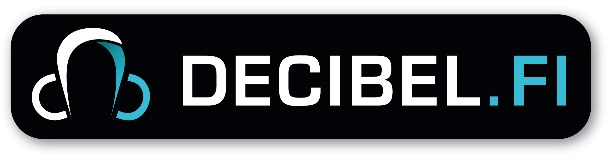 Lokakuu 2015Decibelin trendiraportit ovat lyhyitä koosteita ilmiöistä tai ongelma-alueista, joiden Decibelin nuorisotiedottajat ovat huomanneet, Kysy Pois! -neuvontapalvelun kautta, viimeisimmän kuukauden/viime aikoina olleen ajankohtaisia. Nämä raportit jaetaan kaikille niille Decibelin 11 jäsenkunnassa, jotka tarvitsevat tiedon; esimerkiksi koulukuraattoreille, terveydenhoitajille, sosiaalityöntekijöille ja nuoriso-ohjaajille. Trendiraportit jaetaan ensisijaisesti jokaisen Decibelin johtoryhmään kuuluvalle jäsenkunnan nuorisotoimesta vastaavalle virkamiehelle. Voit myös tilata raportin suoraan omaan sähköpostiisi täyttämällä alla olevan lomakkeen.Aikaisemmat trendiraportit löytyvät täältä. Viime aikoina Decibel on ollut paljon menossa. Perinteinen vuosittainen koulukiertue on lähtenyt mukavasti käyntiin ja olemme jo tavanneet nuoria monen jäsenkuntamme yläasteella teemaluentojen yhteydessä. Tärkeiksi asioiksi luentojen sisällössä on erityisesti koettu kiusaamiseen ja seksuaaliseen häirintään liittyvien asioiden käsitteleminen. Lokakuun alkupuolella nuorisotiedottajat matkustivat yhdessä johtoryhmän kanssa Tukholmaan tapaamaan muita vastaavia nuorisoalan ammattilaisia; Umo.se, Frisk & fri r.f., Ungdomar.se ja Fritidsforum. Saimme vaihtaa kokemuksiamme ja oppia toisiltamme uusia asioita.  Matkan mahdollisti Svenska Kulturfondenilta saamamme avustus ja se antoi paljon inspiraatiota ja eväitä tulevaisuuden varalle; niistä kuulettekin varmasti lähiaikoina lisää. Lokakuun kuukauden teemana olivat Rikokset ja rikosprosessi ja teemapaketti tehtiin yhteistyössä Poliisin ja Rikosuhripäivystyksen (RIKU) kanssa. Tämä teemapaketti osoittautui yhdeksi vuoden luetummaksi teemapaketiksi.  Kysymykset ovat lokakuussa painottuneet Kehoon ja suurimpia alakategorioita ovat olleet Tyttöjen alapää ja rinnat sekä Poikien alapää. Huomioitavaa on myös että kategorian Kaikki se muu… -kysymysten määrä nousi selkeästi lokakuussa todennäköisesti juuri teeman vuoksi, koska esimerkiksi liikenteeseen ja ajoneuvoihin liittyvistä asioista tuli tavallista enemmän kysymyksiä. Olemme myös huomioineet, että kysymykset aiheesta, Apua, olen ehkä raskaana, ovat vähentyneet. Se ei tarkoita sitä, että seksuaalitieto olisi yhtäkkiä parantunut, tai että nuorten seksielämä olisi viimeaikoina hiljentynyt merkittävästi; se kertoo mielestämme lähinnä siitä, että nuoret tytöt voivat nopeasti vuorokauden aikaa katsomatta muutamalla klikkauksella tarkistaa epäilynsä raskaudesta Kysy pois! -neuvontapalvelun kysymysten ja vastausten sekä tieto-sivujen avulla.  Tämä kertoo siitä, että olemme saavuttaneet yhden tavoitteistamme; eli sen että sivustolta löytyy jo valmiiksi vastauksia nuoria askarruttaviin kysymyksiin, eikä heidän aina siksi tämän kaltaisissa akuuteissa tapauksissa tarvitse kysyä asiasta erikseen ja joutua odottamaan vastausta.  Tästä asiasta huolimatta kysymykset terveydenhoitajalle-seksuaalineuvojalle lisääntyvät jatkuvasti -erityisesti kysymykset terveyteen ja sairauksiin liittyen. Työstämme parhaillaan loppuvuoden teemapaketteja, katseemme ovat niiden lisäksi jo kääntyneet tulevan vuoden puolelle. Marraskuussa on meneillään teema ihastumisesta, ja se valikoitui aiheeksi siksi, että ruotsinkielinen sivu Hur vet man att någon är kär-nivå 1 on ollut jo pitkään luotetuimpien sivujen kärjessä (tammi-lokakuun aikana sivua on luettu 30 764 kertaa). Suomeksi aiheesta on luettu paljon sivua Ihastumisen ja rakastumisen ero (tammi-lokakuun aikana sivua on luettu 7579 kertaa). Decibel vierailee… -reportaasit ovat olleet suosittuja, ja olemme saaneet niistä hyvää palautetta, joten jatkamme aloittamaamme entiseen malliin tutustumalla uusiin paikkoihin ja kertomalla niistä nuorille portaalissa kuvien kera. Olemme myös tehneet sivuille syksyn aikana uuden osion, jonka nimi on Sinun tarinasi. Se antaa nuorille mahdollisuuden kirjoittaa Decibel-blogiin oman tarinansa nimettömänä/nimellä melkeinpä mistä tahansa heidän omaan elämään liittyvästä asiasta. Haluamme tehdä nuorisoportaalia entistäkin enemmän yhteistyössä nuorten kanssa, joten panostamme jatkossa paljon dialogiin ja läpinäkyvyyteen Sinun tarinasi -kaltaisten asioiden avulla, koska ne ovat kokemuksemme ja kuulemamme mukaan tärkeitä asioita nuorille. Hyvää joulun odotusta toivottavat, nuorisotiedottajat Liselott, Jenny ja Sanna, terveydenhoitaja-seksuaalineuvoja Tessi sekä Emelie 